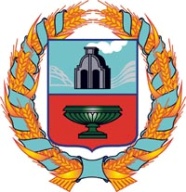 АДМИНИСТРАЦИЯ ГРЯЗНОВСКОГО СЕЛЬСОВЕТА Тюменцевского района Алтайского краяПостановлениес. ГрязновоОб утверждении  Порядка                                                                      осуществления контроля за                                                                                                деятельностью муниципальных                                                                         бюджетных учреждений  МО Грязновский сельсовет Тюменцевского района АКВ целях осуществления контроля  за   деятельностью   муниципальных   бюджетных     учреждений МО Грязновский сельсовет Тюменцевского района, в соответствии с пунктом 5.1 статьи 32 Федерального закона от 12 января 1996 № 7-ФЗ «О некоммерческих организациях» ПОСТАНОВЛЯЮ: Утвердить  Порядок  осуществления  контроля   за   деятельностью   муниципальных   бюджетных     учреждений МО Грязновский сельсовет  Тюменцевского района  согласно Приложению к настоящему  постановлению.Настоящее  постановление  вступает в силу со дня его обнародования.  Контроль за выполнением настоящего постановления оставляю за собой. И.о. главы АдминистрацииГрязновского сельсовета                                             Илларионова Л.Е.Приложениек Постановлению администрации Грязновского сельсоветаТюменцевского районаот  17.12.2011 года № 23Порядокосуществления контроля  за   деятельностью  муниципальныхбюджетных   учреждений МО Грязновский сельсовет Тюменцевского района1.1. Настоящий  Порядок  регулирует отношения в сфере осуществления контроля  за   деятельностью муниципальных   бюджетных     учреждений МО Грязновский сельсовет Тюменцевского района, создаваемых  муниципальным  образованием  Грязновский сельсовет Тюменцевского  район  Алтайского края  в соответствии с законодательством Российской Федерации (далее – муниципальные бюджетные и казенные учреждения в соответствующем падеже)1.2. Под   контролем  за   деятельностью муниципальных   бюджетных   учреждений  следует понимать систему наблюдения  и  проверки соответствия их  деятельности  требованиям законодательства Российской Федерации, законодательства  Алтайского края,  муниципальных  правовых актов с целью выявления  и  устранения имеющихся нарушений, их предупреждения в будущем  и  принятия управленческих решений.1.3. Полномочия по контролю за деятельностью муниципальных   бюджетных   учреждений  осуществляются Администрацией сельсовета.   1.4. Контроль  за   деятельностью   муниципальных   бюджетных   учреждений  осуществляется в виде: - мониторинга результатов  деятельности   бюджетных   учреждений,  на основе представляемых ими в установленном  порядке  отчётов;- контроля за выполнением  муниципального  задания;- контроля за использованием  муниципального  имущества;-  муниципального  финансового контроля.1.5. Контроль  за   деятельностью   муниципальных   казенных   учреждений  осуществляется в виде:-  муниципального  финансового контроля;- контроля за использованием  муниципального  имущества;1.6.  Порядок  осуществления отдельных видов контроля устанавливается  муниципальными  правовыми актами в соответствии с действующим законодательством. 1.7. По результатам  контроля  за   деятельностью   муниципальных   бюджетных   учреждений  Учредитель в соответствии со своей компетенцией принимает следующие управленческие решения:        - о внесении изменений в учредительные документы  муниципального               бюджетного  учреждения ;       - о закреплении за  муниципальным   бюджетным                учреждением   муниципального  имущества на праве оперативного           управления;       - об изъятии излишнего, неиспользуемого или используемого не по             назначению имущества, закрепленного Учредителем за муниципальным              бюджетным     учреждением  либо приобретенного              муниципальным   бюджетным  учреждением  за счет             средств,    выделенных ему Учредителем на приобретение этого имущества;      - о даче согласия на сдачу в аренду недвижимого имущества  и  особо           ценного движимого имущества, закрепленного за  муниципальным             бюджетным     учреждением  Учредителем или          приобретенного  муниципальным   бюджетным              учреждением  за счет средств, выделенных ему Учредителем на            приобретение такого имущества;       - о применении мер ответственности к руководителю  муниципального             бюджетного    учреждения;      - о реорганизации, ликвидации  муниципального   бюджетного     учреждения;      - иные управленческие решения.       17.12.2011№    23